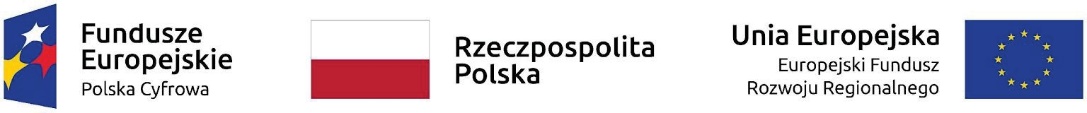 Sfinansowano w ramach reakcji Unii na pandemię COVID-19Załącznik nr 3 UMOWA NR ………/2023zawarta w dniu ..............2023 r. w Borowiu pomiędzy: Gminą Borowie z siedzibą w Borowiu (08-412), ul. A. Sasimowskiego 2, 
NIP 826-20-37-310, reprezentowaną przez: Wójta Gminy Borowie – Wiesław Gąska, przy kontrasygnacie Skarbnika Gminy Hanny Ośkozwaną dalej „Zamawiającym” a:…………………………………………………………………. zwanym dalej w treści Umowy „Wykonawcą” łącznie zwanymi „Stronami”Niniejsza umowa jest następstwem wyboru przez Zamawiającego oferty Wykonawcy w postępowaniu o zapytaniu ofertowym, pod nazwą: Zakup oprogramowania finansowo – księgowego, oprogramowania e – usług publicznych dla Urzędu Gminy w Borowiu.§ 1PRZEDMIOT UMOWY1. Realizacja zadania polega na pełnieniu funkcji Wykonawcy oprogramowania dla Zamawiającego pn: Zakup oprogramowania finansowo – księgowego, oprogramowania e – usług publicznych dla Urzędu Gminy w Borowiu – zgodnie z Załącznikiem nr 1 do SWZ – Szczegółowy opis przedmiotu zamówienia i przedłożoną ofertą – dalej „przedmiot umowy”, zamówienia: „Zakup oprogramowania finansowo – księgowego, oprogramowania e – usług publicznych dla Urzędu Gminy w Borowiu”,2. Do obowiązków Wykonawcy należy dostawa i wdrożenie licencji oprogramowania wraz z uruchomieniem e-usług, konfiguracja oraz świadczenie usług szkoleń i serwis gwarancyjny oprogramowania; wyspecyfikowanych w Opisie Przedmiotu Zamówienia – stanowiącym załącznik nr 1 do zapytania oraz w „Opisie przedmiotu oferty” stanowiącego załącznik do Oferty złożonej w ramach prowadzonego postępowania o udzielenie zamówienia publicznego, na warunkach określonych w treści Specyfikacji Warunków Zamówienia.  3.	Niezależnie od czynności Wykonawcy określonych w ust. 1 oraz ust. 2 Wykonawca zobowiązany jest przeprowadzać konsultacje z Zamawiającym w siedzibie Zamawiającego lub wskazanym przez Zamawiającego miejscu w liczbie 10 godzin w całym okresie realizacji zamówienia, nie rzadziej niż dwa razy w miesiącu. Zamawiający dopuszcza możliwość spotkań w ramach prowadzonych konsultacji w formie wideokonferencji, poczty elektronicznej, telefonu w godzinach pracy Zamawiającego wyłącznie za zgodą Zamawiającego. Jeżeli zaistnieje nagła sytuacja niezbędna do prawidłowej realizacji projektu Zamawiający zastrzega sobie prawo wyznaczenia dodatkowych konsultacji w siedzibie Zamawiającego, również poza godzinami pracy Zamawiającego. Zamawiający ma prawo w każdym momencie zażądać od Wykonawcy przeprowadzenia konsultacji, podając termin i miejsce nie później niż 3 dni przed planowanymi konsultacjami. Dodatkowo (poza określonym powyżej 10 godzinnym limitem) możliwe jest prowadzenie konsultacji za pośrednictwem poczty, poczty elektronicznej, telefonu w godzinach pracy Zamawiającego. Ze strony Wykonawcy we wszystkich konsultacjach musi brać udział Kierownik lub z-ca Kierownika Zespołu Wykonawcy, o którym mowa w § 3 ust. 14. Na prośbę Zamawiającego w wybranych konsultacjach będą brali udział inni eksperci ze strony Wykonawcy.§ 2.DEFINICJEDla potrzeb realizacji niniejszego zamówienia ustala się znaczenie następujących pojęć stosowanych w umowie lub w załącznikach do umowy lub dokumentów ustalających zakres zobowiązania Wykonawcy zgodnie z załącznikiem nr 1 do umowy. § 3.ZOBOWIĄZANIA WYKONAWCY1. Wykonawca zobowiązany jest wykonać przedmiot zamówienia z dołożeniem należytej staranności, zgodnie z obowiązującymi przepisami i normami technicznymi oraz zasadami dostępnej wiedzy technicznej oraz zgodnie z ofertą przetargową, Zapytaniem Ofertowym Zamówienia oraz warunkami zawartymi w niniejszej umowie i Załącznikach do zapytania ofertowego.2. Wykonawca zobowiązany jest do wykonania wszystkich czynności potrzebnych do realizacji przedmiotu umowy, o którym mowa w § 1.3. Realizacja Umowy odbywać się będzie w podziale na etapy-dostawy, w ramach których Wykonawca spełni poszczególne świadczenia. Szczegółowy zakres realizacji przedmiotu zamówienia niniejszej Umowy określony został w zapytaniu ofertowym oraz Załącznikach do zapytania, które stanowią integralną część niniejszej umowy.4. Dostawa i prace wdrożeniowe objęte niniejszą Umową powinny się rozpocząć w ciągu 10 dni od zawarcia Umowy i zakończyć w nieprzekraczalnym terminie do dnia 30.06.2023 r. (z wyłączeniem usług świadczonych przez Wykonawcę w ramach serwisu gwarancyjnego, wsparcia użytkowników – zgodnie z wymaganiami Zamawiającego sformułowanymi w Załączniku nr 1 – Szczegółowy Opis Przedmiotu Zamówienia).5. Wykonawca zobowiązuje się do udzielenia Zamawiającemu licencji na Oprogramowanie, Oprogramowanie Osób Trzecich, Oprogramowanie Narzędziowe oraz Oprogramowanie Systemowe w zakresie i na warunkach opisanych w załącznikach do zapytania ofertowego.6. Wykonawca zobowiązuje się w ramach wynagrodzenia określonego Umową do zapewnienia Zamawiającemu możliwości korzystania z Oprogramowania Osób Trzecich na standardowych warunkach licencyjnych producentów Oprogramowania Osób Trzecich z uwzględnieniem wymagań Zamawiającego sformułowanych w treści Załącznika nr 1 do zapytania ofertowego.7. Wykonawca jest zobowiązany do uwzględniania zaleceń i wytycznych określanych przez Zamawiającego przesłanych pisemnie lub pocztą elektroniczną, a także ustalonych podczas spotkań konsultacyjnych i uwzględniania ich przy realizacji przedmiotu umowy.8. Wykonawca zobowiązany jest na bieżąco konsultować z Zamawiającym rozwiązania, jak również natychmiast informować Zamawiającego o wszelkich innych okoliczno -ściach, które mogą mieć wpływ na wykonanie przedmiotu umowy.9. Wykonawca jest zobowiązany dostarczyć przedmiot zamówienia na własny koszt.10. Wykonawca zobowiązany jest do:      a) terminowej i prawidłowej realizacji postanowień umowy oraz postanowień zewnętrznych aktów normatywnych i wewnętrznych aktów normatywnych Zamawiającego dotyczących specyfiki przedmiotowego projektu,b) dostarczenia i zainstalowania Systemu oraz udzielania lub dostarczania stosownych licencji wraz z prawem do udzielenia sublicencji na czas nieograniczony zgodnie z postanowieniami zawartymi w zapytaniu ofertowym,c) przeprowadzenia prac wdrożeniowych lub konsultacji w siedzibie Zamawiającego zgodnie z postanowieniami zawartymi w zapytaniu ofertowym,d) przeprowadzenia szkoleń na warunkach określonych w zapytaniu ofertowym,e) świadczenia usług w ramach gwarancji oraz usług serwisowych w okresie Wdrożenia i trwania gwarancji za pomocą profesjonalnych narzędzi oraz zasobów ludzkich, w szczególności: usuwania Błędów Oprogramowania, usuwania Awarii, doradztwa, konsultacji, upgrade Oprogramowania do najnowszych wersji,f) świadczenia usług w ramach gwarancji w okresie realizacji przedmiotu zamówienia i trwania gwarancji za pomocą profesjonalnych narzędzi oraz zasobów ludzkich,g) przygotowania protokołów z wykonanych przez Wykonawcę prac w ramach umowy,h) podpisywania wszelkich protokołów odbioru wykonanych prac, które stanowią podstawę do wystawienia faktur VAT przez Wykonawcę,i) przygotowanie Protokołu Odbioru Końcowego stanowiącego ostateczne potwierdzenie należytego wykonania przedmiotu Zamówienia, wystawionego na zakończenie prac, w terminie zapisanym w § 6 ust. 14 i podpisanego przez Strony Umowy zgodnie z § 6 ust. 12.       j) w przypadku stwierdzenia przez Zamawiającego błędów w protokole, o którym mowa w ust. 10 h, Wykonawca zobowiązany jest usunąć je w terminie do 5 dni roboczych od daty powiadomienia o nich przez Zamawiającego,       k) zapewnienia stałego i profesjonalnego zespołu osób pracujących nad wdrożeniem Oprogramowania,l) wyznaczenia ze swej strony pracowników, którzy będą upoważnieni do wglądu i przetwarzania danych osobowych Zamawiającego oraz pracowników wchodzących w skład organizacji wdrożenia odpowiedzialnej za realizację Umowy,m) do przestrzegania tajemnicy służbowej w szczególności w związku z dostępem do danych osobowych i informacji niejawnych. Otrzymane od Zamawiającego informacje będą wykorzystane wyłącznie dla potrzeb realizacji niniejszej umowy i nie będą nikomu udostępniane. Po zakończeniu umowy Wykonawca zniszczy i usunie w sposób uniemożliwiający odzyskanie wszystkie dane otrzymane od Zamawiającego, zarówno w postaci informatycznej, jak i wydruków,11. Wykonawca zobowiązany jest na bieżąco konsultować z Zamawiającym rozwiązania opracowywane w ramach poszczególnych etapów, jak również informować Zamawiającego o wszelkich innych okolicznościach, które mogą mieć wpływ na wykonanie Przedmiotu Zamówienia12. Wykonawca wyznacza następujące osoby do kontaktów z Zamawiającym:………………………………………..13. Funkcję kierownika projektu ze strony Wykonawcy będzie pełnił ……………………………., a jego zastępcą będzie ……………………….. Kierownik projektu i jego zastępca ze strony Wykonawcy jest odpowiedzialny za koordynację prac, za wykonanie których odpowiedzialność ponosi Wykonawca, a w szczególności przydział osób do ich realizacji oraz bieżący nadzór nad ich jakością oraz terminowością realizacji.14. Wykonawca powołując Kierownika Projektu oświadcza, że ponosi odpowiedzialność za jego działania i udziela mu pełnomocnictwa uprawniającego do działania w imieniu Wykonawcy z równoczesnym umocowaniem do powoływania Zespołów Wdrożeniowych Wykonawcy. Dokument pełnomocnictwa zostanie udostępniony Zamawiającemu.15. Koordynacja i nadzór nad wykonywaniem przedmiotu Umowy po stronie Wykonawcy należy do Zespołu Wdrożeniowego Wykonawcy16. Kierownik projektu lub jego zastępca o których mowa w ust. 13 muszą brać udział w spotkaniach konsultacyjnych przeprowadzanych podczas realizacji umowy, o których mowa w § 1 ust. 3.17. Zmiana osób, o których mowa w ust. 12 i 13 możliwa jest bez wprowadzania aneksu do niniejszej umowy. Wykonawca gwarantuje, że przejęcie obowiązków przez nową osobę zostanie przeprowadzone w sposób zapewniający ciągłość prac realizowanych w ramach umowy oraz nie spowoduje wystąpienia opóźnień w jej realizacji. Nowe osoby muszą posiadać kwalifikacje równorzędne w stosunku do kwalifikacji osób zastępowanych – zgodnie z warunkami opisanymi w postepowaniu ofertowym.18. W przypadku konieczności zmiany osób zaproponowanych w ofercie przetargowej Wykonawca zobowiązany jest przedstawić kwalifikacje tych osób oraz uzyskać zgodę Zamawiającego. Kwalifikacje te muszą spełniać warunki określone w Specyfikacji Warunków Zamówienia 19. Wykonawca umożliwi wyznaczonym pracownikom Zamawiającego współuczestnictwo przy wdrożeniu Oprogramowania.   20. Wykonawca nie może, bez pisemnej zgody Zamawiającego, zbywać ani przenosić na rzecz osób trzecich praw i wierzytelności powstałych w związku z realizacją niniejszej umowy. 21. Wykonawca zobowiązany jest do realizacji przedmiotu umowy w terminie do dnia 30.06.2023r.§ 4PODWYKONAWSTWO1. Strony postanawiają, że przedmiot umowy zostanie wykonany z udziałem niżej wymienionych podwykonawców, na zatrudnienie których, Zamawiający wyraża zgodę:a)	........................................w zakresie........................................b)	........................................w zakresie........................................2. Wykonawca nie może bez pisemnej zgody Zamawiającego powierzyć podwykonawcy wykonania innej części przedmiotu umowy określonej w ust 1.3. Powierzenie podwykonawcom usług określonych w ust. 1 nie zmienia treści zobowiązań Wykonawcy wobec Zamawiającego za wykonanie tej części usług. Wykonawca jest odpowiedzialny za działania, zaniechania, uchybienia i zaniedbania każdego podwykonawcy tak, jakby były one działaniami, zaniechaniami, uchybieniami lub zaniedbaniami samego Wykonawcy.4. Jeżeli zmiana albo rezygnacja z podwykonawcy dotyczy podmiotu, na którego zasoby wykonawca powoływał się, na zasadach określonych w zapytaniu, w celu wykazania spełniania warunków udziału w postępowaniu, Wykonawca jest obowiązany wykazać Zamawiającemu, że proponowany inny podwykonawca lub wykonawca samodzielnie spełnia je w stopniu nie mniejszym niż podwykonawca, na którego zasoby wykonawca powoływał się w trakcie postępowania o udzielenie zamówienia.5. W przypadku świadczenia usług i dostaw w ramach realizacji przedmiotu umowy, które będą wykonywane w siedzibie Zamawiającego, Zamawiający żąda, aby przed przystąpieniem do wykonania zamówienia Wykonawca, o ile są już znane, podał nazwy albo imiona i nazwiska oraz dane kontaktowe podwykonawców i osób do kontaktu z nimi, zaangażowanych w takie usługi lub dostawy. Wykonawca zawiadamia zamawiającego o wszelkich zmianach danych, o których mowa w zdaniu powyżej, w trakcie realizacji zamówienia, a także przekazuje informacje na temat nowych podwykonawców, którym w późniejszym okresie zamierza powierzyć realizację usług .6. Umowa z podwykonawcą lub dalszym podwykonawcą musi zawierać regulacje zbieżne i niesprzeczne z postanowieniami Umowy zawartej pomiędzy Zamawiającym, a Wykonawcą oraz określać co najmniej:a) zakres prac powierzonych podwykonawcy, przy czym zakres tych prac nie może obejmować prac wykraczających poza określenie przedmiotu zamówienia zawarte w Umowie wraz z załącznikami;b) kwotę wynagrodzenia za wykonywane prace, przy czym kwota ta nie może być wyższa, niż kwota wskazana za te prace przez Wykonawcę;c) termin wykonania zakresu prac powierzonych podwykonawcy, przy czym termin ten nie może być dłuższy niż termin ich realizacji wynikający z Umowy.§ 5ZOBOWIĄZANIA ZAMAWIAJĄCEGO1. W trakcie realizacji Przedmiotu Zamówienia, Zamawiający jest zobowiązany do:a) współdziałania z Wykonawcą, w szczególności Zamawiający obowiązany jest zapewnić współpracę, w zakresie, jaki jest niezbędny dla prawidłowej realizacji zobowiązań Wykonawcy,b) dotrzymywania obustronnie ustalonych terminów,c) wskazania kierownika projektu ze strony Zamawiającego,d) udzielenia Wykonawcy wszelkich informacji, materiałów i dokumentacji znajdujących się w jego posiadaniu, które będą niezbędne do prawidłowego i terminowego wykonania Przedmiotu Zamówienia,e) zapewnienia rzetelnego i terminowego wykonywania zadań przyjętych przez Zespoły Wdrożeniowe.2. Zamawiający wyznacza następujące osoby do kontaktów z Wykonawcą: 1)	………………………………………..2)	………………………………………..3. Funkcję kierownika projektu ze strony Zamawiającego będzie pełnił ……………………………., a jego zastępcą będzie ……………………….. Kierownik projektu i jego zastępca ze strony Zamawiającego jest odpowiedzialny za koordynację prac, za wykonanie których odpowiedzialność ponosi Zamawiający, a w szczególności przydział osób do ich realizacji oraz bieżący nadzór nad ich jakością oraz terminowością realizacji, a także przekazywanie dokumentów niezbędnych do realizacji umowy upoważnionym pracownikom Wykonawcy.4. Kierownik projektu lub jego zastępca o których mowa w ust. 3 będą brali udział w spotkaniach konsultacyjnych przeprowadzanych podczas realizacji umowy, o których mowa w § 1 ust 3.5. Zmiana osób, o których mowa w ust. 2 i 3 możliwa jest jedynie w formie aneksu do niniejszej umowy. Zamawiający gwarantuje, że przejęcie obowiązków przez nową osobę zostanie przeprowadzone w sposób zapewniający ciągłość prac realizowanych w ramach umowy oraz nie spowoduje wystąpienia opóźnień w jej realizacji. Nowe osoby muszą posiadać kwalifikacje równorzędne w stosunku do kwalifikacji osób zastępowanych.6. Zamawiający nie zapewni Wykonawcy sprzętu oraz wyposażenia niezbędnego do realizacji przedmiotu umowy.§ 6REALIZACJA UMOWY I ODBIORYZamawiający ma prawo kontroli sposobu wykonania pracy i w tym celu Wykonawca zapewni Zamawiającemu wgląd w realizację pracy na każdym jej etapie. Zamawiający zobowiązuje się do udzielania Wykonawcy, na jego wniosek niezbędnych wyjaśnień dotyczących realizacji przedmiotu Umowy.Wykonawca dostarczy przedmiot Umowy do siedziby Zamawiającego na własne ryzyko i koszt oraz uiści wszelkie niezbędne związane z tym opłaty, a w szczególności koszty transportu, cła oraz koszty ubezpieczenia, jeżeli takowe są wymagane, aby zrealizować przedmiot Umowy.Dostawy oprogramowania oraz usługi uruchomienia, konfiguracji, prac wdrożeniowych Systemu będą realizowane w dni robocze, w terminie i godzinach uzgodnionych z Zamawiającym. Uzgodnienie dokładnej daty i godziny dostawy powinno nastąpić, co najmniej 48 godzin przed dostawą.Za datę dostawy przyjmuje się datę odbioru, potwierdzonego protokołem odbioru bez wad oraz zastrzeżeń ze strony Zamawiającego, podpisanego przez Zamawiającego oraz Wykonawcę.Za datę odbioru częściowego lub końcowego prac wdrożeniowych Systemów zgodnie z wymaganiami określonymi w Załączniku nr 1 do zapytania przyjmuje się datę odbioru, potwierdzonego protokołem odbioru bez wad oraz zastrzeżeń ze strony Zamawiającego, podpisanego przez Zamawiającego oraz Wykonawcę.W odniesieniu do etapów prac i wyodrębnionych produktów zgodnie z postanowieniami Umowy, Zamawiający może dokonać protokolarnego odbioru warunkowego z zastrzeżeniami, przy jednoczesnym zdefiniowaniu zakresów i terminów usunięcia przyczyn zgłoszonych zastrzeżeń.Do czasu usunięcia wad i podpisania przez Komisję Odbioru protokołu zdawczo-odbiorczego bez zastrzeżeń, Przedmiot Umowy nie jest odebrany i nie jest uznany za wykonany.Procedury odbioru dostaw, montażu, uruchomienia i konfiguracji oraz prac wdrożeniowych określa niniejsza umowa.Potwierdzeniem zakończenia całości dostaw i prac objętych niniejszą Umową będzie Protokół Odbioru Końcowego Przedmiotu Umowy oraz Dokumentacji z nim związanej.Protokoły odbioru, o których mowa w niniejszym paragrafie z wykonania Przedmiotu Umowy określonego w § 1 wymaga podpisania przez Wykonawcę (2 osoby) i Zamawiającego (2 osoby):Protokół zdawczo-odbiorczy, o którym mowa w ust. 11, powinien zawierać w szczególności:dzień i miejsce odbioru etapu,oświadczenie wszystkich członków Komisji Odbioru o braku albo o istnieniu wad w realizacji etapu lub Przedmiotu Umowy,w przypadku stwierdzenia wad – wyznaczony przez Komisję Odbioru, wiążący Wykonawcę, termin do usunięcia wad przez Wykonawcę.Wykonawca zobowiązany jest do usunięcia wad stwierdzonych przez Komisję Odbioru w terminie wyznaczonym przez Komisję Odbioru.Protokół Odbioru Końcowego, zostanie sporządzony w terminie 5 dni roboczych od dnia odbioru bez zastrzeżeń wszystkich etapów realizacji Przedmiotu Zamówienia.W ramach procedury odbioru związanej z wykonaniem umowy o udzielenie zamówienia publicznego, zamawiający zastrzega sobie prawo weryfikacji czy oprogramowanie i powiązane z nim elementy, takie jak certyfikaty/etykiety producenta oprogramowania dołączone do oprogramowania są oryginalne i licencjonowane zgodnie z prawem. W powyższym celu zamawiający może zwrócić się do przedstawicieli producenta danego oprogramowania z prośbą o weryfikację czy oferowane oprogramowanie i materiały do niego dołączone są oryginalne. W przypadku identyfikacji nielicencjonowanego lub podrobionego oprogramowania lub jego elementów, w tym podrobionych lub przerobionych certyfikatów/etykiet producenta, zamawiający zastrzega sobie prawo do wstrzymania płatności do czasu dostarczenia oprogramowania i certyfikatów/etykiet należycie licencjonowanych i oryginalnych oraz do odstąpienia od umowy w terminie 30 dni od daty dostawy. Ponadto, powyższe informacje zostaną przekazane właściwym organom w celu wszczęcia stosownych postępowań.§ 7WYNAGRODZENIE I WARUNKI PŁATNOŚCIZ tytułu należytego wykonania przedmiotu umowy, o którym mowa w § 1, zgodnie ze złożoną ofertą w części 1 Zamówienia, Wykonawca otrzyma wynagrodzenie: o łącznej kwocie.……………………………… zł brutto (słownie:…………………………………………………………………………………………………………………………………….), na które składają się następujące elementy:a. Etap I – dostarczenie licencji na wdrażanie oprogramowania w kwocie ……. Zł (słownie: …………………..)b. Etap II – wdrożenie oprogramowania wraz z pracami integracyjnymi w kwocie ….. zł (słownie:……………………………………………………………………)c. Etap III – szkolenie użytkowników w kwocie …….. zł (słownie: ………… )d. Etap IV – doposażenie serwerowni w kwocie ……… zł (słownie: …………)Strony ustalają, że rozliczenia częściowe nastąpią na podstawie faktury VAT przedstawionej przez Wykonawcę, nie częściej niż raz w miesiącu. Wystawienie faktury VAT może nastąpić wyłącznie po zakończeniu części zadania w całości, co zostanie potwierdzone stosownym Protokołem Odbioru Etapu.Wynagrodzenie, o którym mowa w ust. 1, zaspokaja wszelkie roszczenia Wykonawcy z tytułu wykonania umowy, w tym roszczenia z tytułu przeniesienia na Zamawiającego majątkowych praw autorskich do wszystkich mogących stanowić przedmiot prawa autorskiego wyników prac powstałych w związku z wykonaniem umowy (w tym rezultatów umowy) oraz z tytułu przeniesienia na Zamawiającego własności dokumentacji.Wynagrodzenie łączne ustalone w ust. 1 wyczerpuje wszelkie roszczenia Wykonawcy wobec Zamawiającego związane z realizacją Umowy i Wykonawcy nie przysługuje od Zamawiającego zwrot jakichkolwiek kosztów poniesionych przez Wykonawcę w związku z realizacją Umowy.Faktura VAT, zostanie wystawiona po podpisaniu odpowiedniego protokołu zdawczo-odbiorczego, o którym mowa w § 6 i zostaną przesłane listem poleconym za zwrotem potwierdzonym odbioru na adres Gminy lub też złożona w sekretariacie Urzędu Gminy ul. A. Sasimowskiego 2 i będzie uznana za otrzymaną przez Zamawiającego w dniu widniejącym na zwrotnym potwierdzeniu odbioru lub w dniu złożenia w sekretariacie.6. Wynagrodzenie zostanie przekazane na konto bankowe Wykonawcy tj. ……………………., w ciągu 14 dni od daty dostarczenia Zamawiającemu prawidłowo wystawionej faktury. Za dzień dokonania płatności przyjmuje się dzień obciążenia rachunku Zamawiającego.7. Wprowadza się następujące zasady dotyczące płatności wynagrodzenia należnego dla Wykonawcy z tytułu realizacji Umowy z zastosowaniem mechanizmu podzielonej płatności:Zamawiający zastrzega sobie prawo rozliczenia płatności wynikających z umowy za pośrednictwem metody podzielonej płatności (ang. split payment) przewidzianego w przepisach ustawy o podatku od towarów i usług.Wykonawca oświadcza, że rachunek bankowy wskazany w Umowie:jest rachunkiem umożliwiającym płatność w ramach mechanizmu podzielonej płatności, o którym mowa powyżej,jest rachunkiem znajdującym się w elektronicznym wykazie podmiotów prowadzonym od 1 września 2019 r. przez Szefa Krajowej Administracji Skarbowej, o którym mowa w ustawie o podatku od towarów i usług.W przypadku gdy rachunek bankowy wykonawcy nie spełnia warunków określonych w ust. 7 pkt b.2), opóźnienie w dokonaniu płatności w terminie określonym w umowie, powstałe wskutek braku możliwości realizacji przez Zamawiającego płatności wynagrodzenia z zachowaniem mechanizmu podzielonej płatności bądź dokonania płatności na rachunek objęty wykazem, nie stanowi dla Wykonawcy podstawy do żądania od Zamawiającego jakichkolwiek odsetek / odszkodowań lub innych roszczeń z tytułu dokonania nieterminowej płatności.8. W przypadku zamiaru złożenia ustrukturyzowanej faktury wykonawca proszony jest o poinformowanie Zamawiającego o swoim zamiarze w terminie 7 dni przed terminem jej złożenia. Zamawiający niezwłocznie przekaże wykonawcy informację o numerze konta na platformie PEF. Zamawiający zastrzega sobie prawo wstrzymania płatności wynagrodzenia dla Wykonawcy z tytułu wystawionych wszelkich faktur VAT w przypadku, gdy na skutek działań, bądź zaniechań Wykonawcy zostały wstrzymane środki na dofinansowanie projektu bądź na tle tych działań, bądź zaniechań doszło do sporów pomiędzy stronami Umowy, skutkującymi koniecznością rozstrzygnięcia przez sąd.9. Rozliczenie zamówienia zostanie przeprowadzone w złotych polskich.§ 8RĘKOJMIA I GWARANCJAWykonawca udziela Gwarancji Jakości na dostarczony i odebrany Przedmiot Umowy.Gwarancja Jakości całości przedmiotu Umowy obejmuje okres ……….. miesięcy od dnia podpisania przez Strony Protokołu Odbioru Końcowego bez Usterek i/lub Wad.Gwarancja jakości na nośniki danych dostarczone przez Wykonawcę obejmuje okres do upływu 90 dni od dnia ich przekazania.W okresie trwania Gwarancji jakości Wykonawca jest zobowiązany do wykonywania świadczeń gwarancyjnych na zasadach określonych w Załączniku nr 1 do zapytania, który stanowi integralną część niniejszej umowy.Wykonawca udziela rękojmi na wykonany i odebrany przedmiot Umowy na taki sam okres czasu jak okres gwarancji określony w ust. 2.§ 9NIEWYKONANIE LUB NIENALEŻYTE WYKONANIE UMOWY, ODSTĄPIENIE OD UMOWYJeśli w toku wykonywania przedmiotu umowy, Wykonawca stwierdzi zaistnienie okoliczności, które dają podstawę do oceny, że jakiekolwiek jego świadczenie nie zostanie wykonane w terminie określonym harmonogramem przedłożonym Zamawiającemu po zawarciu umowy, niezwłocznie zawiadomi Zamawiającego na piśmie o niebezpieczeństwie wystąpienia opóźnienia. Zawiadomienie określi prawdopodobny czas opóźnienia i jego przyczynę.Strony ustalają że w przypadku niewykonania lub nienależytego wykonania lub zwłoki w wykonaniu któregokolwiek z etapów Umowy przez Wykonawcę, w zakresie prac opisanych w Załącznikach do zapytania, Zamawiający jest uprawniony do naliczenia Wykonawcy kar umownych w następujących przypadkach i wysokościach:a) 0,2% kwoty wynagrodzenia brutto za realizację tego etapu, za każdy dzień zwłoki, licząc od następnego dnia po upływie terminu określonego dla tego zadania,b) 0,2% kwoty wynagrodzenia brutto za realizację tego etapu, dotyczy usługi usunięcia Błędów oraz Awarii, za każdy dzień zwłoki, licząc od następnego dnia po upływie terminu określonego dla wykonania tego obowiązku, z zastrzeżeniem §10 ust.2 pkt c)c) za zwłokę w usunięciu wad stwierdzonych przy odbiorze oraz w okresie gwarancji i rękojmi – w wysokości 0,5% wynagrodzenia umownego brutto określonego § 7 ust. 1 za każdy dzień zwłoki,d) z tytułu odstąpienia od Umowy z przyczyn całkowicie lub częściowo zależnych od Wykonawcy w wysokości 10% wynagrodzenia umownego brutto określonego w § 7 ust. 1.e) za naruszenie jakiegokolwiek obowiązku niepieniężnego wynikającego z niniejszej umowy z przyczyn nie zawinionych przez Wykonawcę, a niewymienionego powyżej – w wysokości 0,5% całkowitego wynagrodzenia brutto określonego w § 7 ust. 1 niniejszej umowyZamawiający w formie pisemnej poinformuje Wykonawcę w terminie 7 dni od wystąpienia zdarzenia o przyczynie uprawniającym do naliczenia kar umownych.W sytuacji, gdy kary umowne przewidziane w ust. 2 nie pokrywają poniesionej szkody, Zamawiającemu przysługuje prawo żądania odszkodowania uzupełniającego na zasadach ogólnych przewidzianych w Kodeksie Cywilnym.W razie zaistnienia istotnych zmian okoliczności powodującej, że wykonanie umowy nie leży w interesie publicznym, czego nie można było przewidzieć w chwili zawarcia umowy, Zamawiający może odstąpić od  umowy w terminie 30 dni od powzięcia wiadomości o tych okolicznościach.W przypadku, o którym mowa w ust. 6, Wykonawca może żądać wyłącznie wynagrodzenia należnego z tytułu wykonania części umowy.Zamawiający zastrzega sobie prawo do potrącenia kar umownych poprzez wystawienie noty księgowej.Kary umowne płatne będą w terminie 14 dni od dnia otrzymania wezwania.W przypadku roszczeń zgłoszonych przez osoby trzecie wskazujących, że przedmiot Umowy dostarczony Zamawiającemu przez Wykonawcę narusza prawa osób trzecich w tym prawa do patentów lub prawa autorskie tych osób Wykonawca podejmie wszelkie kroki, aby zagwarantować niezakłóconą możliwość korzystania z Systemów przez Zamawiającego, a w przypadku roszczeń skierowanych przeciwko Zamawiającemu zapłaci wszystkie koszty, odszkodowania i koszty obsługi prawnej związane z ochroną lub koszty zawarcia ugody oraz koszty obsługi prawnej zasądzonej ostatecznie przez sąd.§ 10POUFNOŚĆ1. Umowa jest jawna i podlega udostępnianiu na zasadach określonych w przepisach o dostępie do informacji publicznej.2.	Wykonawca zobowiązuje się do zachowania w poufności otrzymanych dokumentów i innych informacji, co jednakże nie dotyczy informacji powszechnie znanych lub objętych przepisami ustawy o dostępie do informacji publicznej. Zachowanie poufności wiążą Wykonawcę zarówno w okresie obowiązywania niniejszej Umowy, jak i po ustaniu jej obowiązywania.3.	W razie naruszenia przez Wykonawcę zobowiązania, o którym mowa w ust. 2 Zamawiający może żądać od Wykonawcy zapłaty kary umownej w wysokości 1% wynagrodzenia brutto, o którym mowa w § 7 ust 1. za każdy przypadek naruszenia. W razie wyrządzenia wyższej szkody, Zamawiający może żądać odszkodowania uzupełniającego.4.	Jakiekolwiek dokumenty inne niż Umowa, niezbędne do prawidłowej realizacji projektu, które Zamawiający przekaże bądź udostępni Wykonawcy, pozostają własnością Zamawiającego i podlegają zwrotowi na żądanie Zamawiającego wraz ze wszystkimi kopiami oraz nośnikami, na których dokumenty zostały zapisane w wersji elektronicznej po zakończeniu realizacji Umowy.5.	Wykonawca nie może pozostawić sobie kopii informacji uzyskanych od Zamawiającego biorących udział w realizacji projektu.§ 11POWIERZENIE DANYCH OSOBOWYCH DO PRZETWARZANIA	Na podstawie art. 28 rozporządzenia Parlamentu Europejskiego i Rady (UE) 2016/679 z dnia 27 kwietnia 2016 r.  w sprawie ochrony osób fizycznych w związku z przetwarzaniem danych osobowych i w sprawie swobodnego przepływu takich danych oraz uchylenia dyrektywy 95/46/WE, zwanego dalej Rozporządzeniem, Zamawiający powierza Wykonawcy dane osobowe do przetwarzania, a Wykonawca  zobowiązuje się do zgodnego z prawem i niniejszą Umową ich przetwarzania w celu realizacji przedmiotu umowy.2.	Zakres danych osobowych, charakter i cel przetwarzania determinuje przedmiot umowy. Wykonawca będzie przetwarzał powierzone dane jedynie w zakresie niezbędnym do realizacji przedmiotu umowy. 3.	Zamawiający oświadcza, iż dane osobowe, które powierza do przetwarzania na podstawie niniejszej umowy, zostały przez niego pozyskane zgodnie z wymogami stawianymi w Rozporządzeniu.4.	Na okoliczność powierzenia przez Zamawiającego danych osobowych do przetwarzania przez Wykonawcę, zastosowanie mają zapisy umowy powierzenia przetwarzania danych osobowych, która stanowi załącznik do niniejszej umowy.§ 12PRAWA AUTORSKIE I UDZIELENIE LICENCJIZ chwilą podpisania Protokołu Odbioru Etapu dostawy licencji, Wykonawca udzieli Zamawiającemu licencji na System w zakresie Oprogramowania, Oprogramowania Osób Trzecich oraz Oprogramowania Narzędziowego.Licencja zostaje udzielona na warunkach określonych w Załączniku nr 1, który stanowi integralną część niniejszej umowy.Licencja uprawniać będzie Zamawiającego zwanego Licencjobiorcą do korzystania z Oprogramowania na następujących polach eksploatacji (art. 74 ust. 4 ustawy o prawie autorskim i o prawach pokrewnych):czasowe lub trwałe zwielokrotnianie programu komputerowego w całości lub w części jakimikolwiek środkami i w jakiejkolwiek formie.Tłumaczenia, przystosowania, zmiany układu lub dokonywania w oprogramowaniu jakichkolwiek innych zmian, także w celu usunięcia błędów.Wykonawca gwarantuje, że udzielenie licencji nie narusza praw autorskich oraz praw do znaków towarowych i dóbr osobistych osób trzecich. Wykonawca zobowiązuje się przyjąć na siebie całkowitą odpowiedzialność z tytułu wszelkich roszczeń, z jakimi osoby trzecie wystąpią przeciwko Zamawiającemu w związku z korzystaniem z przedmiotu Umowy.Udzielona licencja obejmuje każdą nową wersję Oprogramowania dostarczaną przez Wykonawcę zgodnie z warunkami określonymi w Załączniku nr 1, który stanowią integralną część niniejszej umowy.Przeniesienie majątkowych praw autorskich, do dokumentów powstałych w poszczególnych Etapach, następuje z chwilą podpisania przez strony odpowiedniego Protokołu Odbioru Etapu, o którym mowa w § 6, bez ograniczeń co do terytorium, czasu lub liczby egzemplarzy, w zakresie wszystkich pól eksploatacji, o których mowa w art. 50 ustawy, o której mowa w ust. 4. tj.:1) utrwalanie, kopiowanie, wprowadzenie do pamięci komputerów i serwerów sieci komputerowych, 2) wystawianie lub publiczną prezentację (na ekranie), w tym podczas seminariów i konferencji, 3) wykorzystywanie w materiałach wydawniczych oraz we wszelkiego rodzaju mediach audio-wizualnych i komputerowych, 4) prawo do korzystania w całości lub w części oraz ich łączenia z innymi dziełami, tworzenie opracowania poprzez dodanie różnych elementów, uaktualnienie, modyfikację, tłumaczenie na różne języki, zmianę barw, okładek, wielkości i treści całości lub ich części, 5) publikację i rozpowszechnianie w całości lub w części za pomocą wizji lub fonii przewodowej albo bezprzewodowej przez stację naziemną, nadawanie za pośrednictwem satelity, równoległe i integralne nadawanie dzieła przez inną organizację radiową bądź telewizyjną, transmisję komputerową (sieć szerokiego dostępu, Internet) łącznie z utrwalaniem w pamięci RAM oraz zezwalaniem na tworzenie i nadawanie kompilacji, 6) udostępniania w zakresie opisanych wyżej pól eksploatacji odpłatnie lub nieodpłatnie.W ramach wynagrodzenia o którym mowa w § 7, Wykonawca przenosi na Zamawiającego prawo zezwalania na wykonywanie zależnego prawa autorskiego. Wykonawca udziela Zamawiającemu nieodwołalnej zgody na dokonywanie przez Zamawiającego dowolnych zmian w przedmiotach, do których Zamawiający nabył majątkowe prawa autorskie na podstawie niniejszej Umowy.Z chwilą podpisania odpowiednich protokołów odbiorczych, o których mowa w § 6, Zamawiający nabywa własność wszystkich egzemplarzy, na których rezultaty przedmiotu Umowy zostały utrwalone.Wykonawca zobowiązuje się, że wykonując Zadanie nie naruszy praw majątkowych osób trzecich i przekaże Zamawiającemu wyniki prac określonych w §1 w stanie wolnym od obciążeń prawami osób trzecich.W przypadku odstąpienia od Umowy przez Wykonawcę lub w przypadku odstąpienia od Umowy przez Zamawiającego, Zamawiający będzie posiadał majątkowe prawa autorskie, do wszystkich dokumentów powstałych w wyniku wykonania lub w związku z wykonaniem niniejszej Umowy, które powstały do czasu odstąpienia od Umowy.§ 13ZMIANY UMOWYZamawiający dopuszcza następujące zmiany zawartej umowy:1) w zakresie terminów wskazanych w umowie – w przypadku, gdy dochowanie pierwotnie wskazanych terminów jest z przyczyn niezależnych od Wykonawcy niemożliwe lub wiązać się może z poważną szkodą po stronie Zamawiającego lub Wykonawcy. Dotyczy to w szczególności zaistnienia zdarzeń, których nie dało się przewidzieć w chwili zawierania umowy, wystąpienia siły wyższej, działania osób trzecich niezależnych od stron umowy;2) w zakresie wynagrodzenia wykonawcy - w przypadku:a) zmiany przepisów obowiązujących dot. podatku VAT o różnicę pomiędzy stawką obowiązującą w chwili podpisania umowy, a stawką po zmianie;b) zmiany wysokości minimalnego wynagrodzenia za pracę lub wysokości minimalnej stawki godzinowej, ustalonych na podstawie ustawy z dnia 10 października 2002 r. o minimalnym wynagrodzeniu za pracę,c) zmiany zasad podlegania ubezpieczeniom społecznym lub ubezpieczeniu zdrowotnemu lub wysokości składki na ubezpieczenie społeczne lub zdrowotne, - jeżeli zmiany te będą miały wpływ na koszty wykonania zamówienia przez Wykonawcę.3) w zakresie osób wskazanych przez Wykonawcę do realizacji umowy, o ile są one personalnie w umowie wskazane. W przypadku zmiany osób po stronie Wykonawcy przewidzianej do realizacji zamówienia, Wykonawca zobowiązany jest zastąpić te osoby osobami posiadającymi takie same wymagania, kwalifikacje i doświadczenie zawodowe oraz uprawnienia i spełniające te same warunki określone w zapytaniu.Powyższe warunki zmiany umowy nie uchybiają pozostałym warunkom aneksowania określonym w PZP.Wszelkie zmiany treści umowy mogą być dokonywane wyłącznie w formie aneksu, podpisanego przez obie strony, pod rygorem nieważności.Dokonanie zmiany umowy w zakresie, o których mowa powyżej wymaga uprzedniego złożenia na piśmie prośby Wykonawcy wykazującej zasadność wprowadzenia zmian i zgody Zamawiającego na jej dokonanie lub przedłożenia propozycji zmiany przez Zamawiającego.§ 14POSTANOWIENIA KOŃCOWEW sprawach nieuregulowanych niniejszą umową zastosowanie mają odpowiednie przepisy Kodeksu Cywilnego i ustawy z dnia 11 września 2019 roku Prawo zamówień publicznych wraz z przepisami wykonawczymi.Strony oświadczają zgodnie, że wszelkie spory wynikające z niniejszej Umowy albo powstające w związku z nią rozstrzygane będą w drodze polubownej.Ewentualne spory powstałe na tle wykonania przedmiotu umowy, w tym wynikające ze sporów na skutek których nastąpiło odstąpienie od umowy przez którąkolwiek ze stron – po wyczerpaniu możliwości rozstrzygnięcia sporu na drodze polubownej - strony poddają rozstrzygnięciu sądom powszechnym właściwym dla siedziby Zamawiającego.Umowę sporządzono w trzech jednobrzmiących egzemplarzach, dwa dla Zamawiającego, jeden dla Wykonawcy.Umowa wchodzi w życie z dniem jej podpisania.ZAMAWIAJĄCY	WYKONAWCAZałączniki:Lista definicji pojęć;Formularz ofertowy  - Oferta Wykonawcy;Załącznik nr 1, tj. OPZDEFINICJEZałącznik nr 1 do umowy nr…...z dnia……..Administrator - osoba posiadająca uprawnienia do dokonywania modyfikacji w ustawieniach i konfiguracji Systemu. Pod pojęciem mieści się Administrator merytoryczny i Administrator techniczny.Aktualizacja - dostarczenie i instalowanie uaktualnień lub nowych wersji Oprogramowania lub jego poszczególnych modułów. Aktualizacja obejmuje udzielenie lub zapewnienie Zamawiającemu licencji na korzystanie z nowych wersji Oprogramowania w ramach wynagrodzenia objętego Umową.Asysta Wdrożeniowa - usługa świadczona przez Wykonawcę w siedzibie Zamawiającego lub zdalnie, polegająca na bieżącym wsparciu Użytkowników Końcowych, pracowników Zamawiającego w zakresie instalacji, konfiguracji, parametryzacji, eksploatacji i obsługi Systemu w trakcie Etapu wdrożenia Systemu Autor Oprogramowania - podmiot posiadający autorskie prawa majątkowe i obowiązki wynikające z nadzoru autorskiego oraz gwarancji, w stosunku do Oprogramowania dostarczonego w ramach projektu.Błąd - opis stanu oprogramowania niezgodny z zapisami zapytania i Umowy, w szczególności nienormalne działanie oprogramowania lub niepoprawnie zrealizowany element dokumentacji.Błąd oprogramowania - nienormalne działanie systemu/oprogramowania, tzn. sytuacja, w której zachowanie systemu/oprogramowania albo wynik działania jest odmienny od zamierzonego określonego w Dokumentacji Użytkowej Oprogramowania, które nie jest spowodowane niezgodnym z dokumentacją działaniem użytkownika. W przypadku, gdy powyższa dokumentacja nie opisuje danej sytuacji, Strony przyjmują odwołanie się do wymagań funkcjonalnych określonych w dokumentacji przetargowej.Czas reakcji na zgłoszenie - czas, jaki jest liczony od momentu zarejestrowania zgłoszenia przez Wykonawcę.Dzień roboczy - dzień kalendarzowy od poniedziałku do piątku za wyjątkiem dni ustawowo wolnych.Dzień - dzień kalendarzowyDokumentacja - wszelkiego rodzaju dokumenty wytworzone w ramach realizacji Projektu. Pojęcie obejmuje Dokumentację techniczną, szkoleniową, użytkową oraz wdrożeniową oraz inne dokumenty uzgodnione przez Strony.Etap - faza realizacji przedmiotu zamówienia, stanowiącą funkcjonalną całość, podlegającą odrębnym odbiorom.Kierownik Projektu Wykonawcy - osoba z ramienia Wykonawcy uprawomocniona do jego reprezentowania w zakresie realizacji Umowy odpowiedzialna za jej prawidłową realizację.Kierownik Projektu Zamawiającego - osoba reprezentująca Zamawiającego w zakresie realizacji Umowy, odpowiedzialna za jej prawidłową realizację.Kod Źródłowy - słowniki, skrypty, definicje, pliki źródłowe bazy danych, jak również biblioteki, algorytmy oraz jakiekolwiek inne symboliczne lub konwencjonalne przedstawienie zapisu informacji, niezbędne do kompilacji, wykonania i utrzymania, funkcjonowania i utrzymania oprogramowania.Moduł - część oprogramowania tworząca logiczną całość, dostarczająca zbiór funkcjonalności określony w OPZ.Modyfikacja - każda proponowana zmiana oprogramowania lub jego funkcjonalności, odbiegająca od stanu i funkcjonalności oprogramowania opisanego w zapytaniu i Dokumentacji, zgłoszona przez użytkownika w formie zgłoszenia.Naprawa - dla incydentu i problemu: spowodowanie przez Wykonawcę normalnego działania systemu, w tym usunięcie zgłoszonych Błędów, na zasadach określonych w treści Specyfikacji Warunków Zamówienia.Nienormalne Działanie Systemu - stan oprogramowania lub jego działanie w sposób nie zgodny z zapytaniem i dokumentacją.Normalne Działanie Systemu - stan oprogramowania lub jego działanie w sposób zgodny z zapisami zapytania i dokumentacją.Oprogramowanie - standardowe oprogramowanie Wykonawcy.Oprogramowanie Osób Trzecich - oprogramowanie komputerowe inne niż Oprogramowanie, wchodzące w skład Systemu.OPZ - Opis Przedmiotu Zamówienia.Plan realizacji projektu - szczegółowy zakres zadań dla Wykonawcy i Zamawiającego związanych z zarządzaniem Projektem zgodnie z założeniami Metodyki PRINCE2. Plan realizacji projektu zostanie przygotowany przez Wykonawcę i uszczegółowiony w zakresie dotyczącym: osób funkcyjnych i ich zakresu odpowiedzialności, komunikacji w projekcie pomiędzy stronami, obiegu dokumentów, zarządzania zmianami i ryzykiem.Protokół Odbioru - Protokół Odbioru Etapu lub Protokół Odbioru Produktu lub Protokół Odbioru Końcowego. SWZ - Specyfikacja Warunków Zamówienia.Szkolenia - spójny, zorganizowany, dostarczony przez Wykonawcę system dedykowanych dla Zamawiającego szkoleń, o których mowa w SWZ, przeprowadzony w sposób umożliwiający samodzielne użytkowanie oraz samodzielną obsługę i utrzymanie całego Oprogramowania i jego wszystkich elementów przez ZamawiającegoUtwór - wykonane w ramach realizacji Przedmiotu Zamówienia przez Wykonawcę wszelkie projekty koncepcje, opracowania, bazy danych, programy komputerowe oraz wszelkie inne utwory w rozumieniu przepisów ustawy z dnia 4 lutego 1994 r. o prawie autorskim i prawach pokrewnych (tj. Dz.U. 2022 poz. 2509)Użytkownik - użytkownik lub inny system informatyczny bezpośrednio eksploatujący funkcje oprogramowania.Wdrożenie - całokształt prac wykonanych przez Wykonawcę w celu umożliwienia samodzielnej eksploatacji oprogramowania przez pracowników Zamawiającego, a w szczególności czynności takich jak: dostawa, instalacja, konfiguracja oprogramowania, przygotowanie danych testowych, wykonanie testów weryfikacyjnych i wydajnościowych, przygotowanie szablonów oraz scenariuszy testowych, współudział w testach akceptacyjnych, opracowanie i dostarczenie dokumentacji technicznej i użytkownika, przeprowadzenie migracji i ładowanie danych, przeprowadzenie prezentacji funkcjonalności Systemu, szkolenie pracowników Zamawiającego oraz świadczenie usług asysty technicznej na etapie uruchomienia Modułów Systemu celem doprowadzenia do normalnej, prawidłowej eksploatacji oprogramowania.Wykonawca - oznacza osobę fizyczną, osobę prawną albo jednostkę organizacyjną nieposiadającą osobowości prawnej, która zostanie wyłoniona w niniejszym postępowaniu o udzielenie zamówienia publicznego.Zamawiający - Gmina Borowie, ul Aleksandra Sasimowskiego 2.Zespół Wdrożeniowy Wykonawcy - zespół pracowników Wykonawcy posiadający niezbędną wiedzę i doświadczenie z zakresu poszczególnych modułów oprogramowania oferowanego przez Wykonawcę oraz usług związanych z ich wdrożeniem.